107年度5/22國際生物多樣日-全民行動攝影報名表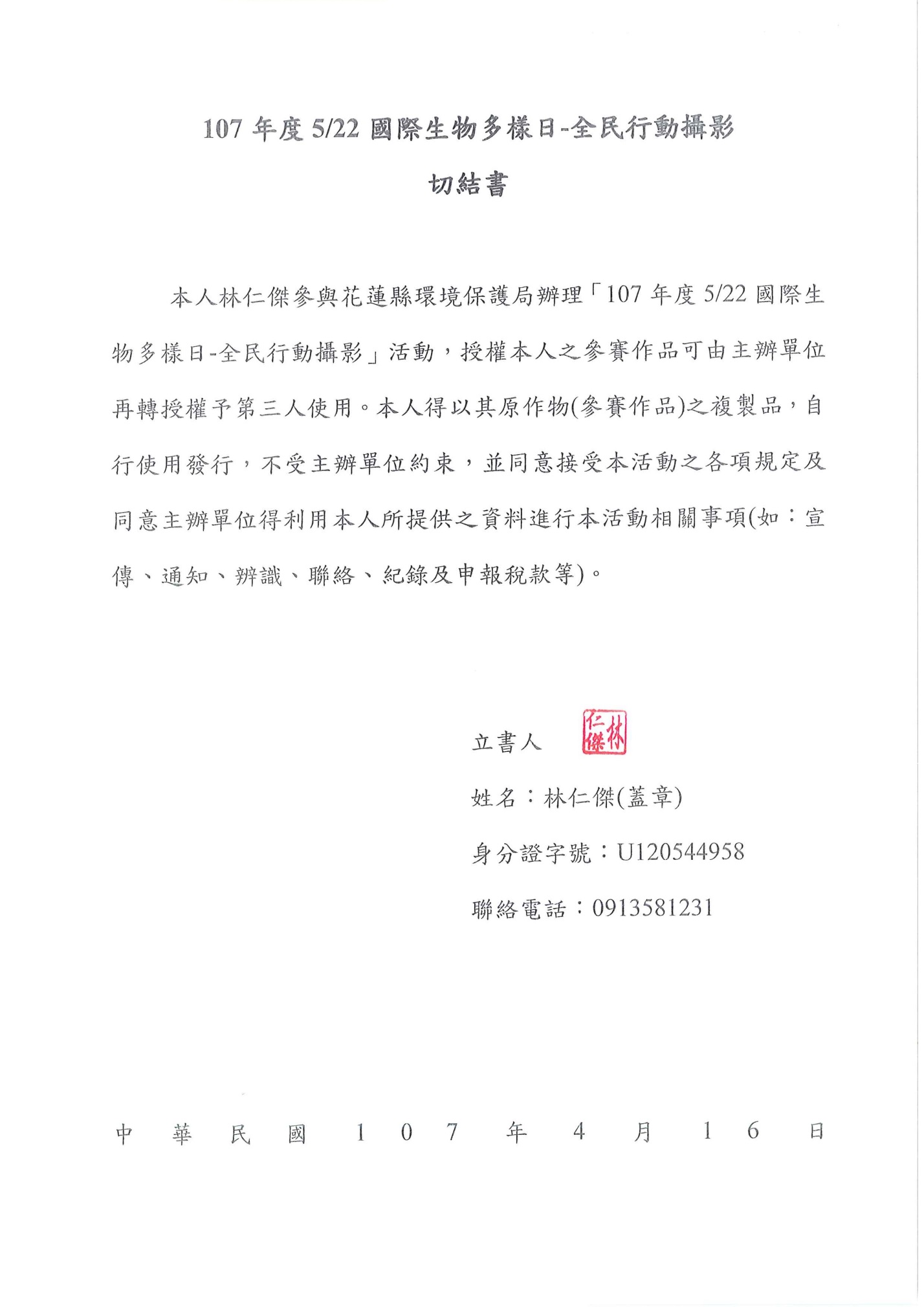 參加者姓名林仁傑性別男  □女出生日期63.02.09身分證字號U120544958聯絡電話03-8651024行動電話0913581231地址花蓮縣壽豐鄉壽豐村壽山路37號花蓮縣壽豐鄉壽豐村壽山路37號花蓮縣壽豐鄉壽豐村壽山路37號E-MailL5959jat@gmail.comL5959jat@gmail.comL5959jat@gmail.com著作名稱狗狗也好想吃狗狗也好想吃狗狗也好想吃作品簡介(200字以內)學校營養午餐的廚工說廚餘也是要帶回花蓮市的公司，也麻煩。不如送我。於是母雞每天有大餐吃。我每天收七、八顆蛋。外面的流浪狗看得好羨慕！學校營養午餐的廚工說廚餘也是要帶回花蓮市的公司，也麻煩。不如送我。於是母雞每天有大餐吃。我每天收七、八顆蛋。外面的流浪狗看得好羨慕！學校營養午餐的廚工說廚餘也是要帶回花蓮市的公司，也麻煩。不如送我。於是母雞每天有大餐吃。我每天收七、八顆蛋。外面的流浪狗看得好羨慕！填表日期民國107年4月16日民國107年4月16日民國107年4月16日